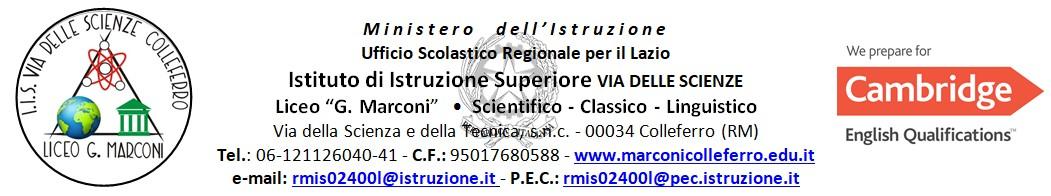 Agli Istituti comprensivi del territorioLe gare di logica: sesta edizioneLe Gare che riguarda la risoluzione di un test composto da giochi e quesiti matematici riservata agli alunni frequentanti l’ultimo anno della Scuola Secondaria di I grado del territorio.PresentazioneAnche quest’anno il Liceo “G. Marconi” di Colleferro ripropone la competizione “le gare di logica”. Tali gare, rivolte agli studenti delle classi III della Scuola Secondaria di I grado del territorio, è finalizzata a rendere l’approccio alla matematica più divertente. La risoluzione di giochi, per i quali non è necessaria una preconoscenza matematica, mette il ragazzo nella condizione di far emergere quelle capacità logico deduttive utili in ambiti anche non matematici.  L’iniziativa consiste nell’invitare gli studenti dell’ultimo anno della Scuola Secondaria di I grado del territorio a risolvere un elaborato composto da giochi logici di varia natura (sudoku, campo minato, riempimento…)Modalità di svolgimento e premiazioneIl giorno 06 dicembre 2022 alle ore 15,30 presso i locali del nostro Istituto si svolgerà, sotto la sorveglianza dei docenti della scuola, la prova della durata di un’ora e trenta. Gli alunni dovranno arrivare entro le ore 15,15 al fine di poter registrare la loro presenza.  Al termine della competizione ognuno potrà tornare a casa in modo autonomo.La cerimonia di premiazione dei migliori tre elaborati, e delle menzioni di merito, si terrà presso i locali del Liceo il giorno 20.01.2023; l’ora verrà comunicata successivamente. I premi saranno costituiti da buoni in denaro da spendere presso librerie indicate.I nomi dei vincitori, così come la motivazione del premio da essi ricevuto, verranno opportunamente comunicati. Ad ogni partecipante verrà inviato per mail un attestato di partecipazione.La prova avrà la durata di 1,30 h e non sarà consentito l’uso della calcolatrice.Ai sensi e per gli effetti del D.Lgs. 196/2003 il trattamento dei dati personali è limitato alle finalità del presente bando.            IL DIRIGENTE SCOLASTICO                                                                                                            		 (prof. Antonio Sapone)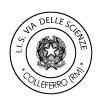 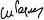                                                                                                                                     (firma autografa sostituita a 		                          mezzo stampa ex art. 3 c. 2  D.lgs. 39/93)RegolamentoArticolo 1. Oggetto della prova.La gara riguarderà la risoluzione di un test composto da giochi e quesiti matematici predisposti dalla commissione esaminatrice Articolo 2. Requisiti e domande di ammissione.Possono partecipare alla gara gli studenti frequentanti l’ultimo anno della Scuola Secondaria di I grado del territorio.Le domande di ammissione dovranno essere redatte in carta semplice secondo il modello inviato, timbrate e controfirmate dal Dirigente Scolastico al seguente indirizzo: rmis02400l@istruzione.it entro il 03/12/2022.Articolo 3. Modalità di svolgimento della prova.La prova avrà luogo nei locali degli Istituti di provenienza  il giorno  06/12/2022Articolo 4. Commissione giudicatrice.La commissione giudicatrice, presieduta dal Dirigente Scolastico, sarà costituita da un minimo di due a un massimo di quattro componenti, individuati tra gli insegnanti dell’I.I.S.Articolo 5. Graduatoria dei vincitori, premi e proclamazione.La commissione giudicatrice, terminata la valutazione delle prove, formulerà la graduatoria dei tre vincitori ai quali saranno assegnati i seguenti premi:1° classificato: diploma e premio costituito da un buono pari a euro 100 (cento);2° classificato: diploma e premio costituito da un buono pari a euro 75 (settantacinque);3° classificato: diploma e premio costituito da un buono pari a euro 50 (cinquanta).A tutti i partecipanti verrà rilasciato un attestato di partecipazione.La proclamazione dei vincitori e la menzione di altri studenti comunque meritevoli avrà luogo nei locali dell’Istituto di Istruzione Superiore in  data 20/01/2023Per ulteriori informazioni contattare le prof.sse Fornabaio Margherita, Pontecorvo Antonella  e Antognini Simona  per e-mail: margherita.fornabaio@marconicolleferro.net antonellapontecorvo@marconicolleferro.net simona.antognini@marconicolleferro.net I GIOCHI DI LOGICAIstituto di provenienza: ..........................................................................................................................................................................................................................................................................................Via .........................................................................................................................................................n. tel……...............................................................................................................................................Comune ...............................................................C.A.P ................................. Provincia .....................Indirizzo di posta elettronica..................................................................................................................Cognome e nome dell’alunno/a .............................................................................................................Luogo e data di nascita ..........................................................................................................................Indirizzo .................................................................................................................................................Recapito telefonico (fisso e mobile) ...................................................................................................Indirizzo di posta elettronica ...................................................................................................................................................................................(firma leggibile dell’alunno)Cognome e nome del genitore dell’alunno/a ………………………………………………………..Firma leggibile del genitore ...................................................................………………………………………..Cellulare ............................................................Timbro						          Visto: il Dirigente Scolasticodella scuola								..................................................................N.B.	1. Non saranno prese in considerazione domande incomplete e/o prive del timbro della scuola e della firma del Dirigente Scolastico.	2. La domanda deve   essere   inviata   “All’attenzione  del  Dirigente  Scolastico”   entro le ore 12:00 del 03/12/2022 al seguente indirizzo: rmis02400l@istruzione.it